nr referencyjny postępowania - OMGGS/DK/01/2020                              Gdańsk, dnia 18 czerwca 2021 r. Wykonawcy biorący udział w postępowaniu  dotyczy:   postępowania o udzielenie zamówienia publicznego prowadzonego w trybie dialogu konkurencyjnego o wartości przekraczającej kwoty określone w przepisach wydanych na podstawie art. 11 ust. 8 ustawy z dnia 29 stycznia 2004 r. – Prawo zamówień publicznych (tekst jednolity: Dz. U. z 2019 r., poz. 1843 ze zmianami), pn. „URUCHOMIENIE, ZARZĄDZANIĘ I EKSPLOATACJA SYSTEMU ROWERU METROPOLITALNEGO” Zamawiający – OBSZAR METROPOLITALNY GDAŃSK-GDYNIA-SOPOT /OMGGS/, działając w oparciu  o art. 38 ust. 4 ustawy z dnia 29 stycznia 2004 r. Prawo zamówień publicznych (tekst jednolity:  Dz. U. z 2019 r. poz. 1843 ze zm.), zwanej dalej „uPzp”, dokonuje zmiany siwz (w tym formularza oferty oraz formularza cenowego), OPZ i Umowy.Ujednolicone dokumenty, zawierające uwidocznione zmiany, stanowią załączniki do przedmiotowego pisma.Jednocześnie Zamawiający informuje, iż zmianie ulega termin na składanie ofert.Było:Rozdział 13.  Miejsce oraz termin składania i otwarcia ofert 1. Składanie ofert 1. Oferty należy składać za pośrednictwem portalu ePuap oraz miniPortalu Urzędu Zamówień Publicznych. Instrukcja składania oferty znajduje się w „Instrukcji użytkownika”, dostępnej na stronie: https://miniportal.uzp.gov.pl/  Z uwagi na to, że Stowarzyszenie OMGGS nie posiada funkcjonalności podmiotu publicznego w celu złożenia oferty - Formularz do złożenia, zmiany, wycofania oferty lub wniosku o dopuszczenie do udziału w dialogu_krok 1 należy wybrać jako odbiorcę URZĄD MIASTA SOPOTU (81-704 SOPOT, WOJ. POMORSKIE). Adres skrzynki ePUAP uzupełni się automatycznie - /u-m-s/SkrytkaESP. 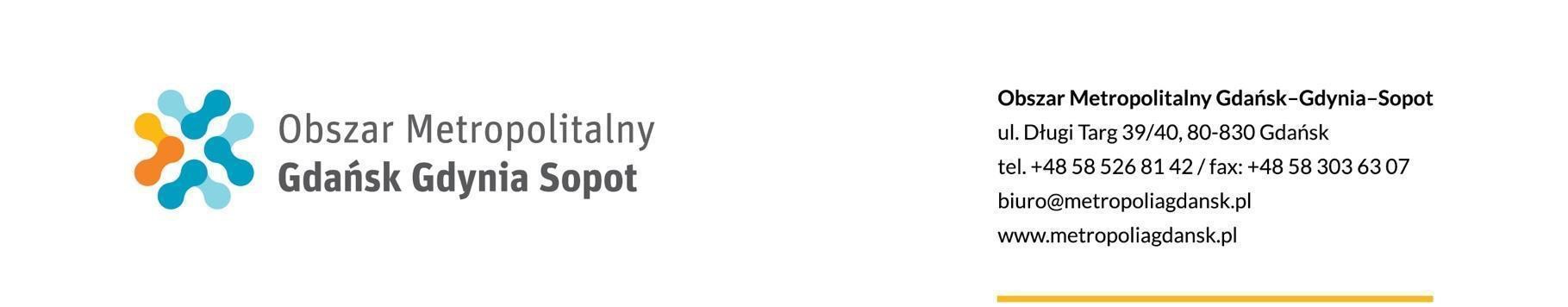 2. Termin składania ofert upływa dnia 25 czerwca 2021 roku o godz. 11:00. 2.   Otwarcie ofert: 1. Oferty zostaną otwarte w dniu 25 czerwca 2021 roku o godz. 13:00. Jest: Rozdział 13.  Miejsce oraz termin składania i otwarcia ofert 1. Składanie ofert 1. Oferty należy składać za pośrednictwem portalu ePuap oraz miniPortalu Urzędu Zamówień Publicznych. Instrukcja składania oferty znajduje się w „Instrukcji użytkownika”, dostępnej na stronie: https://miniportal.uzp.gov.pl/  Z uwagi na to, że Stowarzyszenie OMGGS nie posiada funkcjonalności podmiotu publicznego w celu złożenia oferty - Formularz do złożenia, zmiany, wycofania oferty lub wniosku o dopuszczenie do udziału w dialogu_krok 1 należy wybrać jako odbiorcę URZĄD MIASTA SOPOTU (81-704 SOPOT, WOJ. POMORSKIE). Adres skrzynki ePUAP uzupełni się automatycznie - /u-m-s/SkrytkaESP. 2.         Termin składania ofert upływa dnia 02 lipca 2021 roku o godz. 11:00. 2.   Otwarcie ofert: 	1. 	Oferty zostaną otwarte w dniu 02 lipca 2021 roku o godz. 13:00. Niniejszy dokument staje się integralną częścią specyfikacji istotnych warunków zamówienia w przedmiotowym postępowaniu.  Wszelkie informacje zawarte w dokumencie są wiążące dla Wykonawców i winny być uwzględnione w składanej ofercie.  Załączniki: Ujednolicony tekst siwz;Ujednolicony tekst umowy;Ujednolicony tekst opz;Zaktualizowany formularz cenowy.                                                                              Z poważaniem  Prezes Zarządu Obszaru Metropolitalnego                                Gdańsk-Gdynia-Sopot                                                    Michał Glaser                                                                                            /podpisano elektronicznie_na oryginale podpis/ 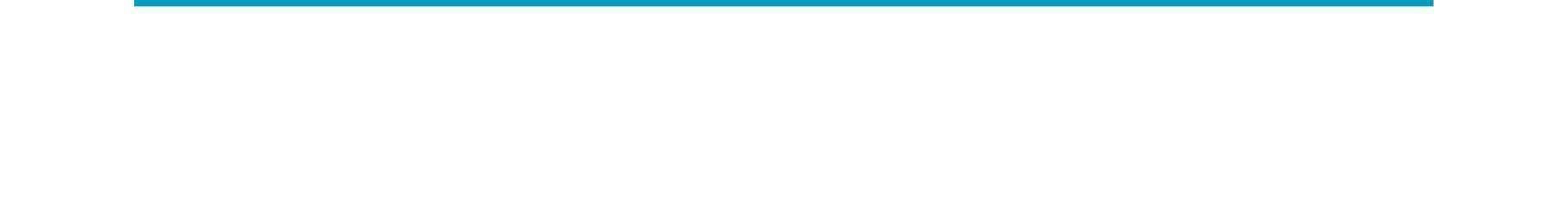 